F5060X
ВНИМАНИЕ:Не ползвайте продукта във влажна среда и при висока температура. Пазете от дъжд, изпускане, удар и други наранявания;За да избегнете електрически удар и други инциденти, моля не отваряйте задния панел с цел ремонт, без намесата на професионалисти;Ако в кутията попаднат частици или течности, моля веднага изключете захранването. При необходимост от ремонт се обърнете към оторизираните за целта организации;Изключете захранването и извадете кабела от контакта, когато системата не е в работен режим;Пазете от капки или струи вода; не поставяйте съдове, пълни с течности, върху горната част на продукта;Осигурете минимум 20мм разстояние на вентилатора от стена; същият не трябва да бъде блокиран;Пазете далеч от огън
ФУНКЦИИ НА БУТОНИТЕ ЗА УПРАВЛЕНИЕ:Включване/изключане на устройствотоПревключва между ВТ/DVD/AUX/USB и FM режим. LED индикаторът на събуфера ще свети, индикирайки съответния режим.Звук: превключва между нормални и Prologic звукови ефекти. Previous: USB/SD режим: натиснете кратко, за да намалите звука; продължително за избор на предишна песен;FM режим: натиснете кратко, за да намалите звука; продължително за избор на предишна станция, FM LED примигва веднъж. При достигане на първата запомнена станция краткото натискане на този бутон не преминава към друга станция и LED остава да свети ярко.Bluetoоth режим: натиснете кратко, за да намалите звука; продължително за избор на предишна песенPLAY/PAUSE/SCAN/BT PairUSB/SD режим: натиснете кратко, за да включите/изключите музикатаFM режим: натиснете за кратко за стартиране на автоматично търсене. Намерените честоти ще бъдат автоматично запомнениBluetoоth режим: натиснете кратко, за да пуснете/спрете музиката; продължително, за да стартирате режим на свързване – синият LED ще започне да примигва бързоNext: USB/SD режим: натиснете кратко, за да увеличите звука; продължително за избор на следваща песен;FM режим: натиснете кратко, за да увеличите звука; продължително за избор на следваща станция, FM LED примигва веднъж. При достигане на първата запомнена станция краткото натискане на този бутон не преминава към друга станция и LED остава да свети ярко.c)	Bluetoоth режим: натиснете кратко, за да увеличите звука; продължително за избор на следваща песенДИСТАНЦИОННО УСТРОЙСТВО: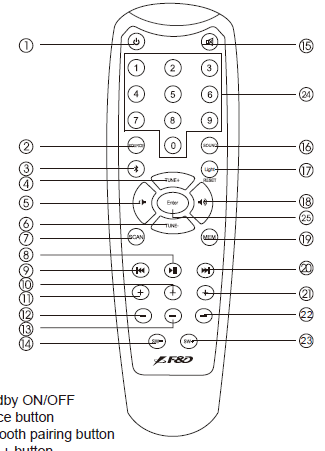 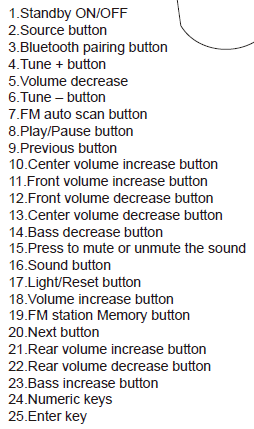 1. Включване/изключване на устройството2. Source: Превключване между BT, DVD, AUX, USB и FM режим.3. Натиснете кратко, за да стартирате ВТ режим, и продължително за режим на свързване. Синият LED ще започне да мига бързо.4/6. Tune +/-: FM режимПрецизна настройка – натиснете кратко, за да увеличите/намалите с една стъпка (100Khz). FM LED примигва веднъж. Примигването спира при достигане на минимална или максимална честота.Ръчна настройка – Продължителното натискане влиза в режим ръчна настройка. Намира следващата налична честота.5/18. Намаляване/увеличаване силата на звука7. Scan – FM режим – натиснете кратко за старт на автоматично търсене и автоматично запомняне на намерените честоти/канали.8. Play/Pause USB режим – Кратко за пускане/спиране на музикатаВТ режим - Кратко за пускане/спиране на музиката9. Previous USB/SD режим: Кратко за избор на предишна песен и продължително за избор на предишна папкаFM режим: Кратко за избор на предишна станция. FM LED примигва веднъж. При достигане на първата запомнена станция/канал, краткото натискане на бутона не променя станцията и LED да свети яркоВТ режим: Кратко за избор на предишна песен10/13. Center +/- Увеличаване/намаляване звука на централната колона11/12. Front +/- Увеличаване/намаляване звука на предните колони14/23. SW +/- Увеличаване/намаляване звука на събуфера15. Включване/изключване на звука16. Sound – превключване между нормални и ProLogic звукови ефекти17. Light/Reset. Кратко за изключване на светлината, продължително за връщане към началните настройки.19. МЕМ – краткото натискане запомня намерените с прецизна или ръчна настройка станции. FM LED примигва веднъж, за да индикира операцията (до 100 запомнени станции).20. Next. USB/SD режим: Кратко за избор на следваща песен и продължително за избор на следваща папкаFM режим: Кратко за избор на следваща станция. FM LED примигва веднъж. При достигане на последнта запомнена станция/канал, краткото натискане на бутона не променя станцията и LED да свети яркоВТ режим: Кратко за избор на следваща песен21/22. Rear +/- Увеличаване/намаляване звука на задните колони24. (0-9) Цифрови бутониUSB/SD режим: директно натиснете цифров бутон за избор на любимата си песен, ако знаете номера й в папката. Всяка папка е ограничена до 999 песни, Избирате  9 9 9 с картки интервали, за да изберете последната песен. При избор на по-голям номер от 999, системата пуска песен 999.FM режим: натиснете директно цифров бутон за избор на любима станция, ако знаете номера й (1-100). Или натиснете 3 или 4 цифри, ако знаете номера на станцията, например 1026 за 102.6 MHz.Enter: потвърждаване на настройкитеBluetooth свързванеПревключвайки към ВТ режим, F5060X автоматично ще потърси ВТ устройства. Ако има устройство, което е познато на F3800X, ще се установи автоматична връзка. Ако такова устройство няма, започва търсене. Активирайте ВТ функцията на вашето устройство и потърсете Fenda F5060X. Въведете 0000 при поискване на ПИН код. След успешно свързване LED започва да свети ярко и сте готови да слушате музика.Уверете се, че е инсталиран коректния ВТ драйвер.ProLogic функция – с бутона Sound можете да конвертирате 5.1 канала в 5.0CH/PROLOGIC ефект чрез AUX вход. За получаване на истински 5.1 ефект свържете 5.1 CH изхода на вашето DVD към входа на F5060X и изберете “PROLOGIC” от бутон Sound или от дистанционното.	Свързване на системата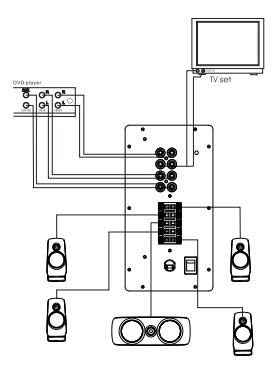 Инструкции на задния панел: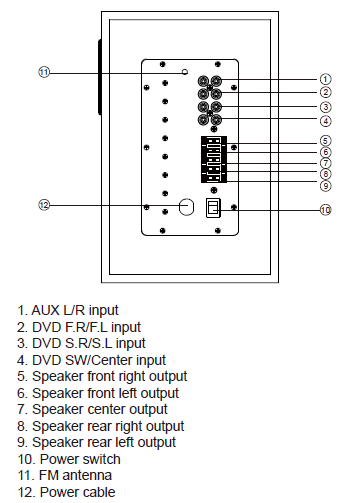 СПЕЦИФИКАЦИЯ:Изходяща мощност : 15W x 5 + 60W (RMS); Размери на говорителите: Събуфер: 8”, Тонколони: 3”Входяща мощност: 100-240V – 50/60Hz 2A; Усилвател: Тонколони: 60Hz –20 КHz; Събуфер: 25Hz – 85Hz;Съотношение сигнал/шум: >73 dB; Прослушване между каналите: >50 dBИнформация за рециклиране: Този символ върху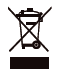 устройството, батерията, документацията и опаковката указва,че при изхвърлянето на устройството трябва да спазватеразпоредбите за отпадъци от електрическо и електроннооборудване (WEEE). Съгласно разпоредбите устройството,неговите батерии и акумулатори, както иелектрическите и електронните му принадлежности трябва дасе изхвърлят отделно в края на експлоатационния им срок. Неизхвърляйте устройството заедно с несортирани битовиотпадъци, тъй като това би било вредно за околната среда. Зада изхвърлите устройството, то трябва да бъде върнато вточката на продажба или предадено в местен център зарециклиране.Свържете се с местната служба за изхвърляне на битовиотпадъци за подробности относно рециклирането на товаустройство. За да се предотврати евентуална вреда заоколната среда или човешкото здраве от неконтролираноизхвърляне на отпадъци, рециклирайте го отговорно, за данасърчите устойчивото повторно използване на материалнитересурси.СЪДЪРЖАНИЕ НА ОПАКОВКАТА:Колонки Дистанционно – 1 брRCA към 3.5мм  стерео кабел – 1 брRCA към RCA стерео кабел 3 бр;Ръководство за потребителя.БУТОНИ ЗА УПРАВЛЕНИЕ НА ПРЕДНИЯ ПАНЕЛ: 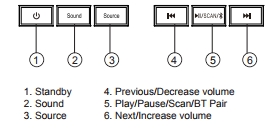 